  وزارة التعليم العالي والبحث العلمي    جامعة القادسية – كلية التربية             قسم اللغة العربية     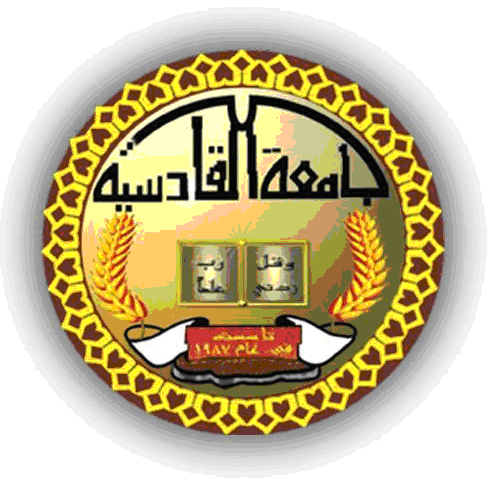 مراثي الجواهري بحث مقدم من قبل الطالب (مسلم جمعة غزيوي ) الى عمادة كلية التربية  – قسم اللغة العربية –جامعة القادسية كجزء من متطلبات نيل شهادة البكالوريوس في اللغة العربية بإشـــــــــراف  الدكتورة : نهى حسين كندوح 1439هـ                                  2018م  يَا أَيُّهَا النَّاسُ اتَّقُواْ رَبَّكُمُ الَّذِي خَلَقَكُم مِّن نَّفْسٍ وَاحِدَةٍ وَخَلَقَ مِنْهَا زَوْجَهَا وَبَثَّ مِنْهُمَا رِجَالاً كَثِيرًا وَنِسَاء وَاتَّقُواْ اللّهَ الَّذِي تَسَاءلُونَ بِهِ وَالأَرْحَامَ إِنَّ اللّهَ كَانَ عَلَيْكُمْ رَقِيبًا  صدق الله العلي العظيم سورة النساء - الآية – (1)  الى  مدينة العلم .... وخاتم الانبياء والمرسلين محمد (صلى الله عليه وآله وسلم  الى من سهرت الليالي .... ورخصت لي الغوالي امي الحبيبة الى من نور لي الطريق ...... وكان لي الرفيق الى من خفف عني العناء  ...... وابعد عني الشقاء الى والدي العزيز  والى كل من ساندني وعاضدني في مصاعبي زوجتي أخوتي وأخواتي وجميع أصدقائي أهدي تمرة جهدي المتواضع هذا .....المقدمة      تحتل لغة الشعر اهمية بارزة في الدراسات الحديثة لكونها تهيء فرصة للباحث للولوج الى عالم الشاعر الداخلي واستكشاف اسراره التي تكمن وراء كلمات القصيدة0 ومن هنا فقد حاولت هذه الدراسة ان تعرض لتحليل لغة الشعر من خلال اعتماد لغة شعر الجواهري ميداناً لها 0 لقد مثلت لفة محمد مهدي الجواهري الشعرية نموذجاَ متميزاً لشعراء المدرسة الكلاسيكية اذ استطاع بما يملكه من موهبة فنية وثقافة تراثية رصينة ان يرتفع بلغة الشعر التقليدية الى ارفع مستوياتها من خلال المزج بين لغة العصر التي اكتسبها بانتقاله الى بغداد وانفتاحه على مجتمع اختلطت فيه ثقافات شتى ، فكان ان ولدت على يديه لغة شعرية جديدة استلهمت الماضي بكل اصالة واستشعرت الحاضر بكل ما يحفل به من جديد وعليه فان تمية لغة هذا الشاعر وتفردها كانت باعثاً لاختيارها موضوعاً للدراسة ، وزيادة على ان لغته الشعرية لم تحظ بدراسة نقدية مستقلة تتناسب وعطاء هذا الشاعر العملاق الذي هيمن على الساحة الشعرية محلياً وعربياً لاكثر من نصف قرن كان فيها صوت الشعب الذي جسد اماله السياسية والاجتماعية بكل جرأة وصدق 0()ولقد وقع اختيارنا على الفترة المحصورة بين عام ( 1920 – الى عام 1961 ) اذ بدأت بداية الشاعر في العشرينات من القرن الماضي وانتهت بخروجه من العراق في الستينات منه ، وهي الحقبة الاساسية في شعر الجواهري فقد شهدت بدايات التأسيس وما رافقها من نزوع الى التجريب في نصفها الاول لتبلغ في النصف الآخر – مرحلة النضج والاستقرار النسبي في اسلوب القصيدة وبنائها ، تلك التي تمثلت في مطولاته خاصة لذلك فقد عنيت  () 0 